ВАЖНО! В соответствии с пунктом 4 статьи 24.7 Федерального закона от 24 июня 1998 г. № 89-ФЗ «Об отходах производства и потребления» собственники твердых коммунальных отходов обязаны заключить договор на оказание услуг по обращению с ТКО с региональным оператором.Обязанность заключить договор возлагается на собственника объекта недвижимости.В случае передачи объекта недвижимости в аренду, с возложением обязанности оплаты коммунальных услуг на арендатора, обязанность заключить договор возлагается на арендатора, а обязанность по предоставлению информации об арендаторе на собственника. ПОРЯДОК ЗАКЛЮЧЕНИЯ ДОГОВОРА С РЕГИОНАЛЬНЫМ ОПЕРАТОРОМ ТКО Заполните бланк заявления. При возникновении вопросов обратитесь к нашим специалистам по тел. 8 (351) 200-33-83.Заполните приложения. Необходимо заполнить отдельное приложение на каждый объект недвижимости (на каждый адрес).Удостоверьте подписью и печатью (при наличии) заявление и приложения.Сделайте электронные копии всех документов (заявления, приложений, документов, указанных в заявлении и приложениях) и направьте на электронную почту: chel_dog@cks174.ru. (в теме письма укажите ваш ИНН и название организации).При невозможности отправить документы электронной почтой оправьте заверенные бумажные копии почтой или принесите лично по адресу: г. Челябинск, ул. Карла Маркса 38 БЦ «Аркаим Плаза» Цокольный этаж (рядом с рестораном «Танцор Диско»Дождитесь сообщения о готовности договора по телефону или на электронную почту указанные в заявлении.Получите оригинал договора способом, указанным в заявлении. ВНИМАНИЕ! В случае уклонения от заключения договора, региональный оператор будет вынужден обратиться в суд с иском о понуждении к заключению договора с отнесением на собственника всех судебных издержек.                                                                                                                                      Директору Исх № _____________ от                                                                                          ООО «ЦКС»                                                                                                                                       Бубнову А.А.                                                                                                                                       От ____________________ЗаявлениеПросим заключить договор на транспортирование и размещение отходов от предприятия, находящегося по адресу: _________________________________Вид деятельности _________________Количество зарегистрированных лиц _______________Количество домов, находящихся на обслуживании_________________Сведения об обслуживаемых домах, контейнерах и адресах их расположенияОтветственное лицо по договору_____________________Контактный телефон_______________________________Электронная почта_________________________________Начало действия договора с ________________________Виды отходов, образующихся при работе предприятия (может быть несколько): *ФККО-Федеральный Классификационный Каталог Отходов http://eco-c.ru/guides/fkkoСпособ получения договора (выбранное отметить):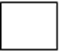 Дистанционный: посредствам систем электронного документооборота (СБИС, Контур и др.) В офисе Регионального оператора по адресу: г. Челябинск, ул. Карла Маркса 38 В соответствии с ФЗ № 152-ФЗ от 27 июля 2006 г. «О персональных данных» Региональный оператор ТКО Челябинского кластера Филиал ООО «Центр коммунального сервиса»в Челябинского кластера является оператором персональных данных и осуществляет обработку данных Заявителей. Удостоверяя настоящее заявление Заявитель даёт согласие на обработку персональных данных любым законным способом.Достоверность информации, предоставленной для расчета размера платы за услуги по обращению с ТКО, указанной в настоящем приложении, подтверждаю. С порядком оплаты указанных услуг согласен.Заявитель:                                        / ФИО:   _________________________/                                                                                                                                                      М.П.Nп/пАдрес многоквартирного домаКоличество зарегистрированных лицАдрес контейнерной площадкиОбъем контейнеровКол. контейнеровПериодичность вывозаНаименование отходов в соответствие с ФККО*Код по ФККОКласс опасности